Конспект урокуз української мови в 6 класіна тему:«Написання не з прикметниками»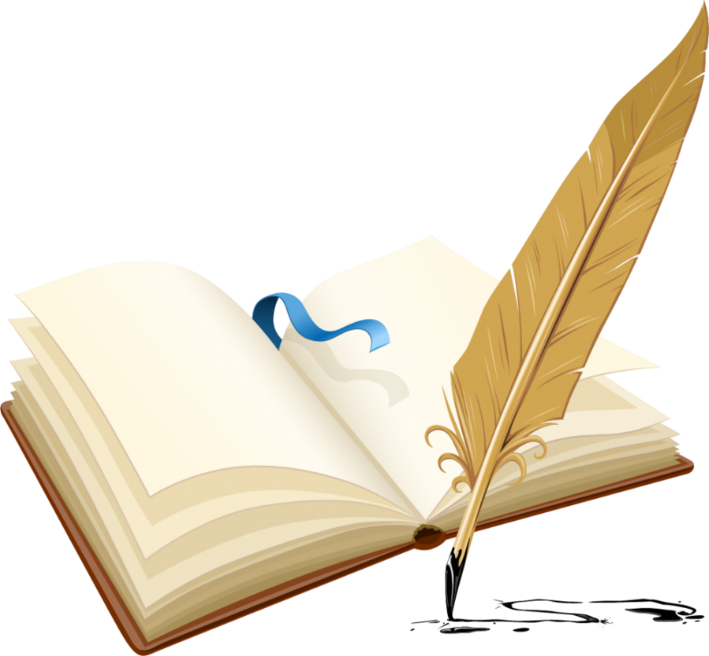                                                                                  Підготувала Демчук Н. М.,                                                                                 учитель української мови і                                                                                  літератури        Бережанської ЗОШ І – ІІІ ст. № 2Тема. Написання не з прикметникамиМета: пояснити правила написання не з прикметниками, сприяти засвоєнню цих правил учнями, виробити вміння застосовувати їх на практиці, спираючись на смисловий аналіз слів, відпрацьовувати уміння виконувати синтаксичний, морфологічний та словотвірний розбори, збагачувати словниковий запас учнів; розвивати зв'язне мовлення, пам'ять, логічне мислення, естетичні смаки, вміння аналізувати, робити висновки; виховувати в учнів любов до Батьківщини, патріотизм, повагу рідної мови, національної творчості та культури.Тип уроку: урок засвоєння нових знань.Обладнання: підручник, комп'ютер, презентація електронного підручника (фрагмент на тему «Написання не з прикметниками»).Хід урокуОрганізація початку уроку.Привітання, перевірка стану готовності учнів до уроку. Запис у зошитах дати.Перевірка домашнього завдання.Учні зачитують виписані вдома прислів'я і приказки про мову (до 5-6 висловів), подають характеристику прикметників: рід, число, відмінок, група за значенням, група тверда чи м'яка.Оцінювання учнів.Інтелектуальна розминка.Якою темою об'єднані виписані вами прислів'я?21 лютого - Міжнародний день рідної мови. (Слайд 1)Запишіть цю дату в зошити.Яке значення мови в житті людини?«Хвилина мудрості». Робота з притчею.Послухайте притчу, визначте, чи збігаються ваші судження із повчальною мудрістю цього твору? (Учитель читає притчу «Слово-душа народу» - стор. 150)Слово вчителя.Найдорожче добро у кожного народу - його мова, ота жива схованка людського духу, його багата скарбниця, у яку народ складає і своє давнє життя, і свої сподівання, розум, досвід, почування (П. Мирний).Мова повна таємниць, і сьогодні на уроці ми спробуємо відкрити одну з них.Мова - це народ: пізнаючи мову, ми пізнаємо свою історію, самого себе. І сьогодні ми зробимо ще один крок до пізнання глибин української мови.Хто з вас може з готовністю стверджувати, що він справжній патріот?А чи повинен кожен свідомий громадянин своєї держави досконало володіти рідною мовою?Отже, сьогоднішній наш урок пройде у вигляді пошуку. Кожен з вас повинен знайти шлях до свого серця і з'ясувати, чи справді він щирий патріот.Актуалізація опорних знань, умінь, навичок.1. «Методика одного речення». Учні зачитують епіграф уроку, записують його у зошити і коментують зміст. (Слайд 2)І спасе того в недолі Наша мрія золота,Наше гасло і мета:— Рідна мова в рідній школі (О. Олесь).Назвіть орфограму і поясніть правопис слова в недолі (Правопис не з іменником. Пишемо разом, бо можна замінити синонімом біда, горе).2. Гра «Пінг-понг».Пригадайте правила правопису не з іменниками.Учень сам вибирає суперника і ставить запитання.Повідомлення теми, мети та очікуваних результатів уроку.Учні записують тему уроку в зошити. (Слайд 3)Мотивація учіння.Інтерактивна гра «ЗХД». Учні визначають, що вони знають про правопис частки не, що хочуть дізнатися і навчитися.(Слайд 4)Сприйняття та усвідомлення учнями нового матеріалу.1. Спостереження над мовним матеріалом.Любов народу до своєї держави, до її мови завжди знаходила своє відображення в поезії. Велика кількість поетів та прозаїків упродовж віків увіковічнювала свої почуття в літературі. На слайді 5  - уривки з віршів відомих письменників. Спробуйте знайти в цих уривках прикметники, які пишуться з не-/ не.Листку подібний над землею,Що вітер з дерева зрива,Хто мову матері своєїЯк син невдячний забува (В. Сосюра).Як ви гадаєте, чому слово невдячний написано разом? (Можна замінити синонімом поганий).Виконайте морфемний аналіз слова невдячний (на дошці).В тому, певно, є й моя провина,Що для тебе був не кращий час..Наша мово, мово журавлина, - Повернись із вирію до нас (Сергій Цушко).Яким членом речення виступає в даному уривку прикметник із часткою не? (Присудок).Зробіть висновки про написання не з прикметниками.2. Робота з теоретичним матеріалом.Звіримо свої думки з теоретичним матеріалом, який зображено на слайді 6.Скажіть, чи можемо ми виділити спільні правила написання не з іменниками та прикметниками?3. «Мозкова атака».Отже, щойно ми з вами з'ясували правила написання не з прикметниками. І зробили перші кроки до пізнання мови.- Якщо не з прикметниками пишеться разом, не буде виступати часткою чи префіксом? (Префіксом). А якщо окремо? (Часткою).4. Пояснювальний диктант.Сила народу, його духовна сутність зберігається у народній мудрості. І саме у прислів'ях та приказках відображено народний віковий досвід.Запишемо прислів'я і спробуємо розкрити їхнє значення, знайти та пояснити орфограму «Не з прикметниками».Розумний і без майна не бідний.Господарів хліб не білий, а ситий.Наговорив три мішки гречаної вовни і всі неповні.Неправда кожному ненависна.Народна творчість5. Робота з фразеологізмом.Знайдіть у записаних реченнях вжитий фразеологізм.Що він означає?Підберіть синоніми до його значення, запишіть. (Три мішки гречаної вовни - нісенітниця, дурниця, плутанина, абсурд, безглуздя. На вербі груші, сон рябої кобили).6. «Творча майстерня».Пригадайте інші фразеологізми, які характеризують мовлення людини, введіть один із них у речення.7. Робота у групах. Робота з підручником. Метод «Прес».Об'єднайтеся у групи для роботи і поясніть правопис слів у рамці на стор. 172 у підручнику за поданою схемою. (Слайд 7)Я вважаю..Тому що...Наприклад...Отже...Акровправа з «ключем».Учитель. Подані мною тлумачення слів запишіть прикметником з не.Якщо ви правильно виконаєте завдання, то зможете за допомогою першої літери кореня кожного прикметника прочитати прізвище відомого українського поета.Той, який повільний (нешвидкий).Той, який намарне витрачає сили, час, кошти тощо (неекономний).Той, який є малим (невеликий).Той, який діє з допомогою обману (нечесний).Той, який не проявляє емоцій (неемоційний).Той, на якого не можна надіятися (ненадійний).Той, який є шкідливим (некорисний).Той, який не доглядає за собою (неохайний).Відповідь: Шевченко.Слово учителя. Хвилина Пам'яті.Учитель. Як ім'я Шевченка пов'язане з 2014 роком?Тарас Шевченко - славний син нашого народу, він присвятив своє життя боротьбі за волю України: «Караюсь, мучусь, але не каюсь» - говорив поет. Шевченко оспівував велич українського слова: «Ну що б, здавалося, слова...(цитата на експозиційній дошці). Грузинський поет Акакій Церетелі так звертається до нащадків Великого Кобзаря: «Любіть свою Батьківщину і рідну мову так, як любив покійний Тарас Шевченко. Для його пам'яті це буде найкращою нагородою і нерукотворним пам'ятником».Гадаю, ці слова є найкращою настановою кожному з нас. Особливо сьогодні, у такий важкий і вирішальний час боротьби нашого народу за свободу, за вільну державу, за можливість чути рідну мову і говорити нею. Ми бачимо приклад справжнього героїзму молодих хлопців, які віддали життя за нас і наше майбутнє на барикадах Євромайдану.Ми маємо пам'ятати їхні імена, так як пам'ятаємо імена славних козаків-запорожців, безстрашних героїв Круг, пам'ять яких ми вшановували у січні, як не забуваємо про воїнів УПА.(На плакаті)                               Ви за свободу гинули без скарги                               Серед пожеж і руїн.                               Вічна вам пам'ять,                               Вічна вам слава                               І наш доземний уклін.Життя цих людей - гідний приклад для наслідування.10. Самодиктант.Учитель. Запишіть назви тих якостей, якими, на вашу думку, наділені ті герої, які боролися і борються за краще майбутнє нашого народу.Використовуйте для цього прикметники з часткою не. (Незламні, непохитні, неймовірні, нездоланні...)Поясніть правопис цих слів.VII. Узагальнення та систематизація знань.1. Тестові завдання із самоконтролем (тести на окремих аркушах для кожного учня, відповіді для самоконтролю – слайд 8).Час кожному перевірити рівень свої знання. Дайте відповідь на тестові запитання.Прикметник - це частина мови, яка:а)	вказує на предмет, ознаку, кількість, але не називає їх;б)	означає назву ознаки предмета або його приналежність;в)	означає назви предметів;г) означає кількість предметів, а також порядок предметів при лічбі.Знайдіть прикметник, який утворений суфіксальним способом: а) книжний;	б) кисло-солодкий;в) безталанний;	г) безмежний.Знайдіть прикметник, який належить до м'якої групи:а)	дідів;	б) братній;б)	білолиций;     г) ясен.Знайдіть прикметник простої форми найвищого ступеня: а) найбільш зручний;                  б) найвродливіший;в)	кращий;	                     г) менш вередливий.Знайдіть якісний прикметник:а) металевий;	б) батьків;в) чорний;	г) міський.Знайдіть помилку у написанні прикметників: а) не сильний вітер;	            б) невгамовний;в) не високий, а низький ;              г) непростий вибір.З'ясувати, в якому слові частка не виконує роль префікса:а) нещасний;	б) неуспішний;в) нетямний;	г) нетривкий.Знайдіть прикметник, який є синонімом фразеологізму небагатий на розум: а) нетямущий;	б) розумний;в) наврочити;	г) нещастя.Знайдіть прикметник, який має суфікс -ов-: а)дощ..ий;	б)житт..ий;в) груш..ий;	г) овоч..ий.Короткі форми прикметників - цеа) золотая, широкеє, відважнії; б) юний, мужній, блакитний; в) повен, рад, золот, зелен.На запитання чий? чия? чиє? відповідають:а) якісні прикметники; б) відносні прикметники; в) присвійні прикметники.У формі найвищого ступеня порівняння стоять прикметники:а)	гарніший, біліший, гіркіший;б)	більш легкий, менш вдалий, більш творчий;в)	найкращий, найбільш міцний.Підбиття підсумків уроку.Робота із завершенням інтерактивної гри «ЗХД».Запишіть у таблицю, що ви нового дізналися і навчилися сьогодні на уроці.Слово вчителя.Якщо ви не пишете всесвітньовідомих віршів, у яких прославляєте свою державу, чи не знаєте напам'ять всіх народних приказок, чи не доводите свій патріотизм вмінням співати народні пісні чи танцювати гопак, це не означає, що ви не гідні звання українець. Ви любите вивчаєте рідну мову, мову, якою говорили ваші прадіди, ви прагнете до глибшого її вивчення, тому будьте впевнені: ви українці. І як справжні патріоти, ми з вами повинні зробити все, щоб збагачувати і прославляти нашу мову, нашу державу.Всім дякую за цікавий урок і вашу працю.Повідомлення домашнього завдання. (Слайд 9)Обсяг домашнього завдання для обов'язкового виконання: п. 29, впр. 296Обсяг домашнього завдання для виконання за бажанням:для учнів високого рівня навченості: скласти сенкан про мову.для учнів достатнього рівня навченості: впр. 298 (усно).